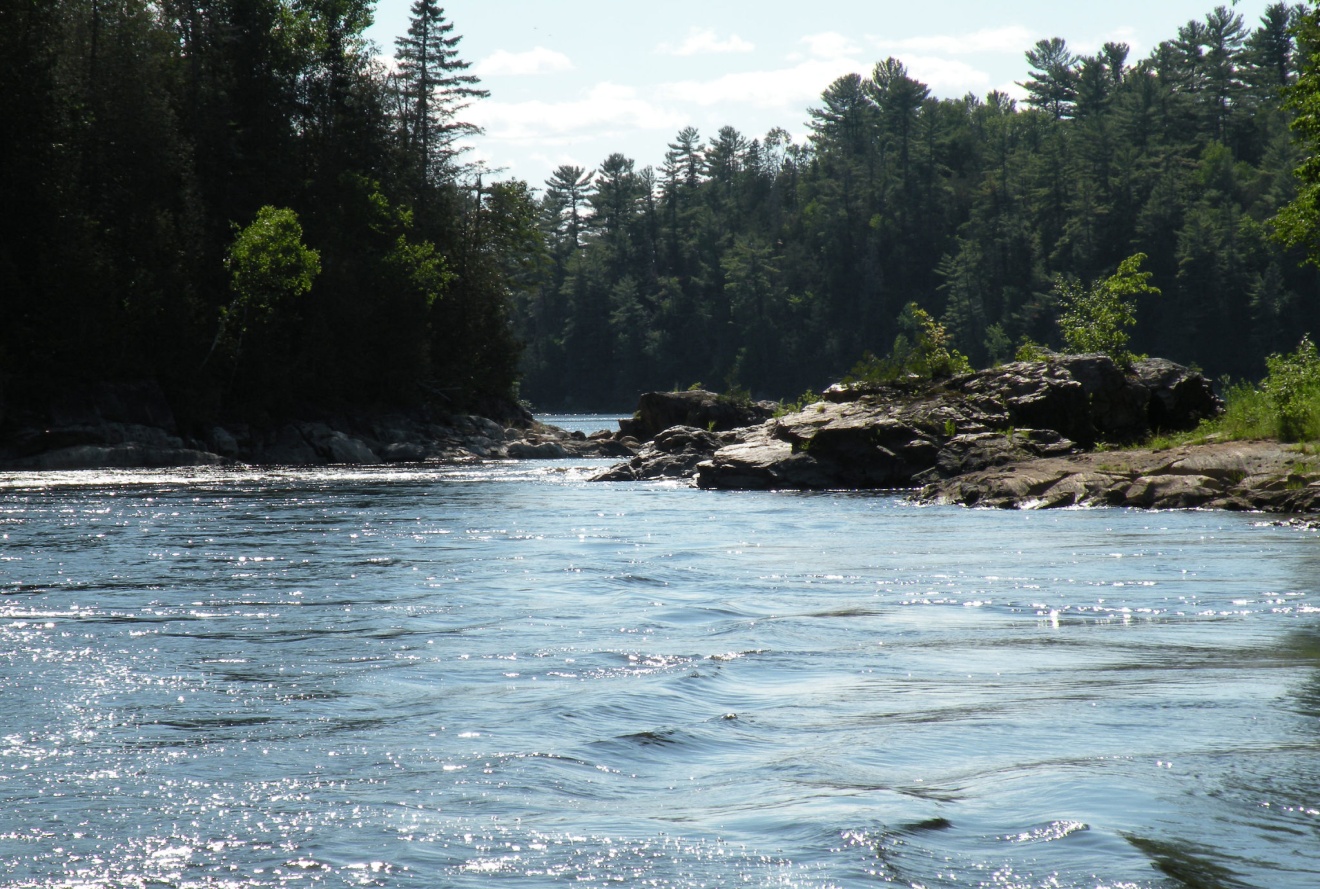 Aujourd’hui je pars seule pour un long voyage.Je vais rejoindre les personnes qui m’aimaient et peu importe où je serai  j’y attendrai celles que j’aime.Ne vous pressez pas, vivez intensément car la  vie est si belle.Ne soyez pas trop triste car la mienne fut merveilleusegrâce à vous tous qui m’avez apporté tant de bonheur.Je serai à jamais près de vous et n’hésitez pas à me parler, si vous avez besoin de moi je ne serai jamais loin…juste de l’autre côté du chemin.